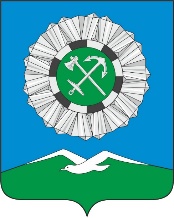 Российская ФедерацияИркутской областиСлюдянский районСЛЮДЯНСКОЕ МУНИЦИПАЛЬНОЕ ОБРАЗОВАНИЕГОРОДСКАЯ ДУМАРЕШЕНИЕг. Слюдянка  от 02.09.2020 г.  № 48 IV-ГДОтчет о выполнении мероприятий за 2019 год муниципальной программы«Безопасный город» на 2019-2024 годы Заслушав информацию заведующего отделом ГО и ЧС администрации Слюдянского городского поселения о выполнении мероприятий за 2019 год муниципальной программы «Безопасный город» на 2019 – 2024 годы и руководствуясь статьями 10, 11, 44, 47 Устава Слюдянского муниципального образования, зарегистрированного Главным управлением Министерства юстиции Российской Федерации по Сибирскому Федеральному округу                           с изменениями и дополнениями, зарегистрированными Управлением Министерства юстиции Российской Федерации по Иркутской области от 14 мая 2020 года  № RU385181042020002,ГОРОДСКАЯ ДУМА РЕШИЛА:1. Принять к сведению отчет о выполнении мероприятий за 2019 год муниципальной программы «Безопасный город» на 2019 – 2024 годы (Приложения №1,2.3,4,5,6,7,8,9).2. Опубликовать настоящее решение в газете «Славное море» или в приложении к ней и разместить на официальном сайте администрации Слюдянского городского поселения.Глава Слюдянского                                муниципального образования                                                                            В.Н. Сендзяк                                              Председатель Думы Слюдянскогомуниципального образования                                                                            А.В. Тимофеев                                                                                                                                                                  Приложение № 1,                                                                                                                 к решению Думы                                                                                                                   Слюдянского                                                                                                                           муниципального образования                                                                                                                 от 02.09.2020 г. № 48 IV-ГДОтчето выполнении мероприятий за 2019 год муниципальной программы «Безопасный город» на 2019 - 2024 годы      Настоящая муниципальная программа разработана для достижения следующих целей:- повышение роли и эффективности работы Слюдянского городского звена территориальной подсистемы единой государственной системы предупреждения и ликвидации чрезвычайных ситуаций (далее ТП РСЧС) в решении задач по предупреждению и ликвидации чрезвычайных ситуаций;- обеспечение и защиты личности и общества от терроризма, предупреждение экстремистской деятельности, противодействие терроризму и минимизация последствий его проявлений, совершенствование профилактических мер антиэкстремистской направленности;- формирование у молодежи внутренней потребности в толерантном поведении к людям                           разных национальностей и религиозных конфессий на основе ценностей многонационального российского общества, культурного самосознания, принципов соблюдения прав и свобод человека;- проведение комплекса мероприятий, направленных на профилактику употребления и распространения наркотиков, в том числе методом формирования здорового образа жизни                          у населения, ограничение распространения наркомании, токсикомании и связанных с ними негативных социальных последствий на территории Слюдянского муниципального образования;  - формирование резервов финансовых   и материальных ресурсов для ликвидации чрезвычайных ситуаций, запасов материально-технических средств в целях гражданской обороны, пожарной безопасности и безопасности людей на водных объектах.Муниципальная программа «Безопасный город» на 2019-2024 годы включает в себя восемь подпрограмм: Защита населения и территории Слюдянского городского поселения от чрезвычайных ситуаций природного и техногенного характера, на период 2019 -2024 годы;Совершенствование гражданской обороны на территории Слюдянского городского поселения, на период 2019-2024 годы;Обеспечение первичных мер пожарной безопасности и территории Слюдянского городского поселения, на период 2019-2024 годы;Обеспечение безопасности людей на водных объектах, расположенных на территории Слюдянского городского поселения, на период 2019 – 2024 годы;О мерах по противодействию терроризму и экстремизму на территории Слюдянского городского поселения на 2019 – 2024 годы;Профилактика экстремизма в молодежной среде на территории Слюдянского городского поселения на 2019 – 2024 годы;Профилактика наркомании и токсикомании на территории Слюдянского городского поселения на 2019-2024 годы;Укрепление правопорядка на территории Слюдянского городского поселения на 2019-2024 годы.Источником финансирования муниципальной программы является бюджет Слюдянского муниципального образования. Приоритетность финансирования мероприятий программы определяется коллегиально с учетом финансовых возможностей администрации Слюдянского муниципального образования и необходимостью обеспечения безопасности населения, защищенности объектов и создания на территории поселения благоприятных условий для его социально-экономического развития. Большое значение уделено проведению мероприятий по организации воспитательной работы среди подрастающего поколения и молодежи, направленной на формирование здорового образа жизни.                                                                                                                                                                                                                                                                                                                                                                                                                                                                                                                                                                                                                                                                                                                                                                                                                                                                                                                                                                                                                                                                                                                                                                                                                                                                                                                                                                                                                                                                                                                                                                                                                                                                                                                                                                                                                                                                                                                                                                                                                                                                                                                                                                                                                                                                                                                                                                                                                                                                                                                                                                                                                                                                                                                                                                                                                                                                                                                                                                                                                                                                                                                                                                                                                                                                                                                                                                                                                                                                                                                                                                                                                                                                                                                                                                                                                                                                                                                                                                                                                                                                                                                                                                                                                                                                                                                                                                                                                                                                                                                                                                                                                                                                                                                                                                                                                                                                                                                                                                                                                                                                                                                                                                                                                                                                                                                                                                                                                                                                                                                                                                                                                                                                                                                                                                                                                                                                                                                                                                                                                                                                                                                                                                                                                                                                                                                                                                                                                                                                                                                                                                                                                                                                                                                                                                                                                                                                                                                                                                                                                                                                                                                                                                                                                                                                                                                                                                                                                                                                                                                                                                                                                                                                                                                                                                                                                                                                                                                                                                                                                                                                                                                                                                                                                                                                                                                                                                                                                                                                                                                                                                                                                                                                                                                                                                                                                                                                                                                                                                                                                                                                                                                                                                                                                                                                                                                                                                                                                                                                                                                                                                                                                                                                                                                                                                                                                                                                                                                                                                                                                                                                                                                                                                                                                                                                                                                                                                                                                                                                                                                                                                                                                                                                                                                                                                                                                                                                                                                                                                                                                                                                                                                                                                                                                                                                                                                                                                                                                                                                                                                                                                                                                                                                                                                                                                                                                                                                                                                                                                                                                                                                                                                                                                                                                                                                                                                                                                                                                                                                                                                                                                                                                                                                                                                                                                                                                                                                                                                                                                                                                                                                                                                                                                                                                                                                                                                                                                                                                                                                                                                                                                                                                                                                                                                                                                                                                                                                                                                                                                                                                                                                                                                                                                                                                                                                                                                                                                                                                                                                                                                                                                                                                                                                                                                                                                                                                                                                                                                                                                                                                                                                                                                                                                                                                                                                                                                                                                                                                                                                                                                                                                                                                                                                                                                                                                                                                                                                                                                                                                                                                                                                                                                                                                                                                                                                                                                                                                                                                                                                                                                                                                                                                                                                                                                                                                                                                                                                                                                                                                                                                                                                                                                                                                                                                                                                                                                                                                                                                                                                                                                                                                                                                                                                                                                                                                                                                                                                                                                                                                                                                                                                                                                                                                                                                                                                                                                                                                                                                                                                                                                                                                                                                                                                                                                                                                                                                                                                                                                                                                                                                                                                                                                                                                                                                                                                                                                                                                                                                                                                                                                                                                                                                                                                                                                                                                                                                                                                                                                                                                                                                                                                                                                                                                                                                                                                                                                                                                                                                                                                                                                                                                                                                                                                                                                                                                                                                                                                                                                                                                                                                                                                                                                                                                                                                                                                                                                                                                                                                                                                                                                                                                                                                                                                                                                                                                                                                                                                                                                                                                                                                                                                                                                                                                                                                                                                                                                                                                                                                                                                                                                                                                                                                                                                                                                                                                                                                                                                                                                                                                                                                                                                                                                                                                                                                                                                                                                                                                                                                                                                                                                                                                                                                                                                                                                                                                                                                                                                                                                                                                                                                                                                                                                                                                                                                                                                                                                                                                                                                                                                                                                                                                                                                                                                                                                                                                                                                                                                                                                                                                                                                                                                                                                                                                                                                                                                                                                                                                                                                                                                                                                                                                                                                                                                                                                                                                                                                                                                                                                                                                                                                                                                                                                                                                                                                                                                                                                                                                                                                                                                                                                                                                                                                                                                                                                                                                                                                                                                                                                                                                                                                                                                                                                                                                                                                                                                                                                                                                                                                                                                                                                                                                                                                                                                                                                                                                                                                                                                                                                                                                                                                                                                                                                                                                                                                                                                                                                                                                                                                                                                                                                                                                                                                                                                                                                                                                                                                                                                                                                                                                                                                                                                                                                                                                                                                                                                                                                                                                                                                                                                                                                                                                                                                                                                                                                                                                                                                                                                                                                                                                                                                                                                                                                                                                                                                                                                                                                                                                                                                                                                                                                                                                                                                                                                                                                                                                                                                                                                                                                                                                                                                                                                                                                                                                                                                                                                                                                                                                                                                                                                                                                                                                                                                                                                                                                                                                                                                                                                                                                                                                                                                                                                                                                                                                                                                                                                                                                                                                                                                                                                                                                                                                                                                                                                                                                                                                                                                                                                                                                                                                                                                                                                                                                                                                                                                                                                                                                                                         При проведении праздничных мероприятий, посвященных знаменательным датам, стало обязательным привлечение подрастающего поколения и молодежи. В программу празднований включены встречи с представителями старших поколений, участниками боевых действий, Почетными гражданами муниципального образования.                               Два раза в год, в дни празднования Дня России и Дня Конституции, в торжественной обстановке вручаются паспорта гражданина Российской Федерации 14-летним жителям Слюдянского муниципального образования.С каждым годом все большее значение принимает волонтерское движение с привлечением молодых жителей Слюдянского городского поселения. Проводятся экологические субботники, акции различного направления. Проводимые мероприятия направлены на устранение причин и условий, способствующих проявлениям экстремизма и негативного отношения к лицам других национальностей и религиозных конфессий, употреблению и распространению наркотиков     Во всех подпрограммах предусмотрены и выполняются мероприятия профилактического направления:- приобретение и распространение памяток-листовок по действиям населения: в случае угрозы чрезвычайных ситуаций  различного характера (по вопросам обеспечения пожарной безопасности,  о правилах поведения на водных объектах в зимний и летний периоды, об опасностях в паводковый и селевый периоды, информация по сигналам гражданской обороны, при землетрясении, о правилах поведения при угрозе возникновения террористической опасности, о профилактике экстремизма в молодежной среде, о негативных последствиях употребления наркотиков);- размещение публикаций, направленных на информирование населения о действиях в случае угрозы или возникновении чрезвычайной ситуации различного характера, в средствах массовой информации  и на официальном сайте администрации Слюдянского городского поселения;- организация видеоинформации в здании администрации в дни приема по личным вопросам и в дни проведения публичных мероприятий по вопросам безопасности при угрозе или возникновении чрезвычайных ситуаций различного характера; - установка информационных стендов и запрещающих знаков различной тематики;- проведение комплексных рейдов, направленных на осуществление профилактической работы с населением.       В 2019 году были приобретены листовки, плакатов различной тематики в количестве                            13 936 штук на сумму 127 474,00 рублей. Профилактическая работа посредством проведения бесед и распространения памяток-листовок проводилась в течение года в ходе проведения различных мероприятий, экологических субботников, сходов и встреч с населением и совместных рейдов, проводимых администрацией Слюдянского городского поселения совместно с представителями ПСЧ-52, Отдела надзорной деятельности, ГИМС и ОМВД по Слюдянскому району.      В течение 2019 года в средствах массовой информации было размещено 93 публикации различного направления по вопросам безопасности, при угрозе или возникновении чрезвычайной ситуации.      В здании администрации Слюдянского городского поселения в дни приема по личным вопросам и в дни проведения публичных мероприятий осуществляется трансляция видеороликов по различным темам безопасности. В целях совершенствования материально-технической базы в администрации Слюдянского городского поселения сформирован резерв материально-технических ресурсов на сумму более 1,6 млн рублей, который постоянно совершенствуется и пополняется.                                             В состав резерва входят средства для ликвидации ЧС различного характера.Общий фактический объем финансирования мероприятий муниципальной программыв 2019 году составил 1 605 683, 10 руб. за счет средств местного бюджета.  В разрезе по подпрограммам:Исполнение мероприятий 2019 года муниципальной программы «Безопасный город» на 2019-2024 годы  составило 99,8 %.Заведующий отделом ГО и ЧС                                                                                                                                        администрации Слюдянского                                                                                                                                          городского поселения                                                                                                     Н.Д. Алексеев                                                                                                                 Приложение № 2,                                                                                                                 к решению Думы                                                                                                                   Слюдянского                                                                                                                           муниципального образования                                                                                                                 от 02.09.2020 г. № 48 IV-ГДОтчето выполнении мероприятий за 2019 год подпрограммы                                                        «Защита населения и территории Слюдянского городского поселения                                        от чрезвычайных ситуаций природного и техногенного характера»                                            на период 2019-2024 годы      В целях повышения роли и эффективности работы Слюдянского звена ТП РСЧС выполнен комплекс мероприятий, направленных на предотвращение или предельное снижение потерь населения Слюдянского городского поселения и гостей муниципального образования, угрозы их жизни и здоровью от поражающих факторов и воздействий чрезвычайных ситуаций, в том числе:- предупреждение населения о возникновении угрозы чрезвычайной ситуации, связанной с подтоплением и схода селевых масс.28-29 июля 2019 года на территории Слюдянского района, в т.ч. и на территории Слюдянского городского поселения, прошли проливные дожди, которые привели к чрезвычайной ситуации, связанной с резким критическим повышением уровня рек, угрозе схода селевых масс, подтоплению (затоплению) имущества граждан грунтовыми водами.                                                                                                                                                                 В рамках указанной ситуации в зоне затопления (подтопления) и возможного схода селевых горных масс оказались следующие населенные пункты Слюдянского муниципального образования: г. Слюдянка, п. Сухой ручей, с населением 18 535 человек, 3 140 жилых домов.                   В ПВР №12 на базе МОУ СОШ №7 п. Култук, пер. Кооперативный, д.6 (вместимость 2675чел.) были эвакуированы 372 человека, в т.ч. 163 ребенка. Семь маломобильных граждан были доставлены в Слюдянскую районную больницу. Для эвакуации населения Слюдянского городского поселения были задействованы: 20 человек и 11 единиц пассажирской автотехники.Для прочистки водозабора «Рудо» был задействован один экскаватор.Организован подвоз питьевой воды для жителей микрорайона «Рудоуправление» г.Слюдянка в связи мутностью воды с водозабора «Рудо».Для ликвидации подтопления на р. Похабиха были задействованы: 10 человек, 3 погрузчика и 3 грузовых Камаза. В целях предотвращения подтопления жилых домов вдоль       р. Похабиха было отсыпано 195 тонн бутового камня, который был бесплатно предоставлен предприятием Карьер «Перевал».                                        Из резервного фонда Слюдянского муниципального образования для проведения аварийно-спасательных работ были оплачены следующие мероприятия:- для обеспечения эвакуированного населения Слюдянского муниципального образования в ПВР №12 продуктами первой необходимости в сумме 37 936,02руб.;- по укреплению земляных защитных дамб вдоль берега реки Похабиха в сумме 74 003,98руб.;- по распилке и разборке наносов в русле р.Слюдянка в сумме 73 000,00руб.- по отводу грунтовых вод (очистка водоотводных канав) в сумме 15 000,00руб.Общая сумма финансирования – 199 940,00руб.От подтопления пострадал деревянный автомобильный мост на р.Похабиха. Произошел подмыв опорной части двух- пролетного с тремя опорами автомобильного моста в районе группы частных жилых домов «Остров» в микрорайоне «Перевал» г.Слюдянка. Восстановление автомобильного моста через р.Похабиха для временного использования будет произведено в текущем году, финансирование на сумму 3 112 833,35руб.: замена пролетной части моста, т.к. данный пролет не подлежит ремонту, и укрепление 3- х опорных частей.Данный автомобильный мост является единственным связующим звеном между группой жилых домов «Остров» с микрорайоном «Перевал». В случае дальнейшего разрушения, проезд любого автотранспорта будет невозможен, соответственно и для специального транспорта: пожарная автомашина, полиция и скорая помощь к вышеуказанным домам проехать не смогут. Альтернативный санкционированный проезд к данным жилым домам отсутствует.В комиссии по обследованию состояния моста присутствовали специалисты дорожной службы.Параметры двух пролетного деревянного с тремя опорами автомобильного моста:длина -14м., ширина -4 м., высота -2,5м.Общее количество частных жилых домов на «Острове» - 49 домов.Население – 147 чел., в т.ч. дети – 39 чел.;Заявки на субсидию из областного бюджета, необходимого на восстановление автомобильного моста через р. Похабиха для временного использования на сумму    3 112 833,35 руб., были направлены до 09.08.2019г. по следующим адресам:                                                                                                                                      - министру строительства, дорожного хозяйства Иркутской области С.Д.Свиркиной;                        -    губернатору Иркутской области.В целях предотвращения чрезвычайной ситуации были проведены работы по укреплению одной подпорной части автомобильного моста.Произошло подтопление грунтовыми водами 21 частных жилых домов и придомовых территорий с сельскохозяйственными насаждениями по улицам Красина, Горького, Песчаная, Болотная, Карьерная г. Слюдянка. Материальный ущерб от утраты (повреждения) посевов сельскохозяйственных культур в результате подтопления грунтовыми водами, вызванного сильными дождями, составляет 361 215,00 руб. Средняя площадь посевов на придомовой территории – 0,04гектар.                                                                                                  Сумма компенсации в соответствии с Указом Губернатора Иркутской области                                   от 04.07.2019г. №144-уг – 4 500,00руб. за каждый 0,01 гектар пострадавших посевов, но не более 45 000,00руб. одному гражданину.Совместно со специалистами Министерства сельского хозяйства  Иркутской области было проведено комиссионное обследование подтопленных придомовых участков, зафиксирован факт утраты (повреждения) сельскохозяйственных посевов.Был направлен пакет документов на 21 придомовую территорию (80,27 соток) в Министерство сельского хозяйства Иркутской области.Помощь пострадавшим от подтопления была оказана в декабре прошлого года Ассоциацией муниципальных образований Иркутской области.Были проведены частичные работы по расчистке русла реки от древесного хлама, представляющего угрозу возможного образования заторов в р.Слюдянка и р.Похабиха.Выполнены работы по расчистке и дноуглублению дренажной, водоотводной канавы в микрорайоне подтопления грунтовыми водами.    Ситуация с возможной угрозой затопления (подтопления) населенных пунктов Слюдянского муниципального образования и сходом селевых масс осложняется тем, что в настоящий момент не разрешены вопросы:1) финансирования проектирования и строительства из областного и федерального бюджетов берегоукрепительных сооружений (дамб) на реке Похабиха, на реке Слюдянка, а также сроки реализации указанных мероприятий;2) не определён источник финансирования областного и федерального уровня по проектиро-ванию и строительству селезащитных сооружений в г. Слюдянка, в п. Сухой ручей;3) не осуществлены мероприятия по проектированию и очистке русел рек федерального значения Слюдянка и Похабиха от зарастания древесной растительностью;4) не переданы отдельные полномочия Российской Федерации на уровень Правительства Иркутской области в области водных отношений, позволяющих за счет средств субвенции из федерального бюджета на осуществление переданных полномочий производить указанные выше мероприятия на уровне Иркутской области.Заключение об оценке условий развития природных и техногенных факторов, создающих опасность и риск для инфраструктуры и населения Слюдянского района необходимо для начала процесса проектирования селезащитных и берегоукрепительных сооружений.С  учетом того, что территория Слюдянского муниципального образования расположена на территории Центральной экологической зоны Байкальской природной территории,  данные вопросы требуют скорейшего разрешения для сохранения уникальной экосистемы озера Байкал и прилегающих к нему территорий, а также обеспечения безопасности граждан по причине сохранения угрозы схода селевых масс и подтоплению (затоплению) поверхностными водами рек и подземными водами.Администрация Слюдянского городского поселения,  действуя в интересах населения Слюдянского муниципального образования, направила письма в адрес Правительства Иркутской области и Российской Федерации для  разрешение указанных вопросов и проведения научного анализа природных и техногенных факторов селевой опасности на территории Южного Прибайкалья (территории Слюдянского муниципального образования)                      с подготовкой заключения об оценке условий развития природных и техногенных факторов, создающих опасность и риск для инфраструктуры и населения Слюдянского городского поселения, а также проведения  ежегодного мониторинга селевых отложений и о выделении в 2019-2020 годах бюджетного финансирования на мероприятия по предотвращению затопления (подтопления) и угрозе схода селевых горных масс (проектирование и строительство селезащитных и берегоукрепительных сооружений).- при проведении мероприятий различного уровня на льду озера Байкал предпринимаются меры по обеспечению безопасности людей: сопровождение участников ледовых переходов, поддерживается связь с организаторами мероприятий, при необходимости - снабжение групп оборудованием и инвентарем; - продолжена работа по обеспечению безопасности местного населения и гостей города на тропе к Пику Черского (установлены дополнительные предупреждающие знаки).                             В связи с прохождением сильных дождей в июле 2019 года, повреждением мостов и полотна тропы на Пик Черского оперативно было проведено предупреждение туристов, направляющихся по маршруту об угрозе нахождения на данной территории.                                                 На станции Слюдянка происходило оповещение по громкоговорящей связи пассажиров об опасности прохождения по тропе Пика Черского и в районе КБЖД, в связи с селевой угрозой. По дороге в направлении туристического маршрута были установлены информационные сообщения – предостережение об опасности селевой угрозы. В августе прошлого года администрация Слюдянского городского поселения совместно                                с волонтерами полностью восстановили четыре пешеходных моста и отремонтированы три пешеходных моста, которые были частично повреждены;- предотвращено бесконтрольное прохождение в подземные горные шахты (закрыты проходы, доступы в штольни).     В силу значительной площади Слюдянского городского поселения (площадь территории составляет 43 587,4 га), в условиях сохранения угроз ЧС, одной из важнейших задач администрации является охват территории и своевременная доставка необходимых резервов и механизмов к месту чрезвычайной ситуации. С этой целью производится совершенствование материально-технической базы органов управления Слюдянского звена ТП РСЧС, в прошлые годы были приобретены: автономное осветительное оборудование, световая башня; светодиодные фонари, генераторы; автоприцепы для перевозки грузов; мегафоны.                                  Имеется автономная радиосвязь. Для населения, пострадавшего в случае чрезвычайной ситуации, имеются палатки, спальные мешки, коврики, покрывала спасательные, полевая кухня, комплекты одноразовой посуды. Материально-технические ресурсы используются при ликвидации угроз возникновения чрезвычайной ситуации, в т.ч. и на объектах жилищно-коммунального хозяйства. Материально-технические ресурсы постоянно используются при проведении различных мероприятий, проводимых на территории муниципального образования:- организация и проведение праздничных мероприятий;- проведение автомобильных гонок;- празднование Крещения Господне;- организация и проведение учений по ликвидации чрезвычайных ситуаций различного    характера;- проведение комплексных рейдов по предупреждению чрезвычайных ситуаций различного характера;                                                                                                                                                                                                                                                                                                                                                                                                                                                                                                                                                                                                                                                                                                                                                                                                                                                                                                                                                                                                                                                                                                                                                                                                                                                                                                                                                                                                                                                                                                                                                                                                                                                                                                                                                                                                                                                                                                                                                                                                                                                                                                                                                                                                                                                                                                                                                                                                                                                                                                                                                                                                                                                                                                                                                                                                                                                                                                                                                                                                                                                                                                                                                                                                                                                                                                                                                                                                                                                                                                                                                                                                                                                                                                                                                                                                                                                                                                                                                                                                                                                                                                                                                                                                                                                                                                                                                                                                                                                                                                                                                                                                               - проведение акций, слетов;- проведение мероприятий по уборке территории.Администрация Слюдянского городского поселения принимает участие в подготовке и проведении праздничных мероприятий, посвященных профессиональному празднику Дню спасателя Российской Федерации.Проведена профилактическая работа среди населения, в 2019 году приобретены и распространены 2000 шт. памяток-листовок по действиям населения в случае чрезвычайных ситуаций.Общее исполнение подпрограммы –  99,9 %.Заведующий отделом ГО и ЧС                                                                                                                                        администрации Слюдянского                                                                                                                                          городского поселения                                                                                                       Н.Д. Алексеев                                                                                                                 Приложение № 3,                                                                                                                 к решению Думы                                                                                                                   Слюдянского                                                                                                                           муниципального образования                                                                                                                 от 02.09.2020 г. № 48 IV-ГДОтчето выполнении мероприятий за 2019 год подпрограммы                                                        «Совершенствование гражданской обороны на территории Слюдянского городского поселения» на период 2019-2024 годы               Гражданская оборона — система мероприятий по подготовке к защите и по защите населения, материальных и культурных ценностей от опасностей, возникающих при ведении военных действий или вследствие этих действий, а также при возникновении чрезвычайных ситуаций природного и техногенного характера. Организация и ведение гражданской обороны (далее ГО) являются одними из важнейших функций государства, составными частями оборонного строительства, обеспечения безопасности государства.                                                         Общее руководство гражданской обороной осуществляет Правительство Российской Федерации. Руководство гражданской обороной в федеральных округах исполнительной власти обеспечивают их руководители, которые по должности являются начальниками ГО.                           Защита населения достигается подготовкой и использованием современных сил и средств защиты, внедрением передовых технологий. Для совершенствования радиационной и химической защиты предусматривается создание и своевременное освежение резерва средств индивидуальной защиты, медицинских средств защиты, лекарственных препаратов и медицинской техники. Кроме того, важнейшей задачей ГО является повышение устойчивости функционирования важных объектов экономики. Действует отлаженный государственный механизм по предупреждению возникновения и развития чрезвычайных ситуаций, снижению потерь среди населения и материального ущерба в экономике. В связи с возросшей угрозой применения химического, биологического и других видов оружия руководством гражданской обороны уделяется серьёзное внимание использованию ресурсов ГО для противодействия терроризму, развитию сети наблюдения и лабораторного контроля.Задачи по совершенствованию гражданской обороны на сегодняшний день имеют важное значение. Согласно законодательству, органы местного самоуправления должны:   - поддерживать в состоянии постоянной готовности к использованию системы оповещения населения об опасностях, возникающих при ведении военных действий или вследствие этих действий, возникновении ЧС, защитные сооружения и другие объекты гражданской обороны;   - проводить подготовку населения в области гражданской обороны;   - проводить первоочередные мероприятия по поддержанию устойчивого функционирования организаций в военное время;   - создавать и содержать в целях гражданской обороны запасы продовольствия, медицинских средств и иных средств индивидуальной защиты.На территории Слюдянского городского поселения имеется только одно защитное сооружение гражданской обороны. К предъявляемым требованиям данного вида объектам относится подвальное помещение по ул. Ленина, 111, г. Слюдянка, и отражено в областном реестре объектов гражданской обороны. Согласно выводам областной инвентаризационной комиссии, требуется большой комплекс работ по приведению защитного сооружения, расположенного на территории Слюдянского муниципального образования, в соответствующее состояние.Для приведения этого помещения в соответствующее состояние определен вид необходимых работ.                                                                                                         Характер проблемы требует долговременной стратегии и организационно-финансовых механизмов взаимодействия, координации усилий и концентрации ресурсов бюджета Слюдянского городского поселения.Наиболее важные мероприятия Подпрограммы:1. Совершенствование гражданской обороны:1.1. Поддержание в готовности технических систем управления, пунктов управления:- оснащение подвижного пункта управления главы Слюдянского городского поселения;1.2. Поддержание в готовности объектов гражданской обороны:- разработка проектно-сметной документации на ремонтно-восстановительные работы защитных сооружений гражданской обороны;- обеспечение органов управления экипировкой и спецодеждой, в т.ч. средствами индивидуальной защиты органов дыхания;1.3 Совершенствование учебно-материальной базы:- приобретение учебно-методической литературы по вопросам ГО;- приобретение оборудования, инвентаря, листовок, памяток, брошюр, растяжек, баннеров и учебных материалов для учебно-консультационного пункта ГО и ЧС;Оборудован учебно-консультационный пункт ГО и ЧС Слюдянского муниципального образования в здании по ул. Ленина,124 г. Слюдянка.Приобретены и распространены памятки-листовки по гражданской обороне в количестве одной тысячи штук.Общее исполнение подпрограммы –  99,9 %.Заведующий отделом ГО и ЧС                                                                                                                                        администрации Слюдянского                                                                                                                                          городского поселения                                                                                                       Н.Д. Алексеев                                                                                                                 Приложение № 4,                                                                                                                 к решению Думы                                                                                                                   Слюдянского                                                                                                                           муниципального образования                                                                                                                 от 02.09.2020 г. № 48 IV-ГДОтчето выполнении мероприятий за 2019 год подпрограммы                                                        «Обеспечение первичных мер пожарной безопасности и территории Слюдянского городского поселения, на период 2019-2024 годы» В 2019 году на территории Слюдянского городского поселения произошло 53 пожара(АППГ- 36).  Объектами пожаров стали, в том числе:- частные жилые дома – 11 случаев (АППГ-10);- жилые квартиры в м/к домах – 4 (АППГ-5);- подвалы в м/к домах – 2 (АППГ-0);- бани – 10 (АППГ-3);- дача -1 (АППГ-1);- гаражи – 3 (АППГ-1);- хоз. постройки (кладовка, забор, теплица)– 10 (АППГ-3);- автомобили – 0 (АППГ-3);- сухая трава – 11 (АППГ-10);- прочие (торг. павильон) – 1.     Статистика произошедших пожаров по Слюдянскому городскому поселению показывает о необходимости постоянного контроля за пожарной обстановкой на территории муниципального образования и проведения профилактической работы среди населения.Основными направлениями в обеспечении пожарной безопасности являются:- организация работ по поддержанию в исправном состоянии системы наружного противопожарного водоснабжения;- установка пожарных гидрантов на безводных участках населенных пунктов;- замена пришедших в негодность пожарных гидрантов;- проведение профилактических мероприятий, направленных на предотвращение перехода лесного пожара на населенные пункты;- проведение мероприятий по совершенствованию деятельности добровольных пожарных дружин и добровольной пожарной команды «Автомобилист» МБУ «Благоустройство»;- проведение профилактической работы с населением по соблюдению мер пожарной безопасности в жилых помещениях и в лесу.Проводимые контролирующими органами весенние и осенние проверки состояния пожарных гидрантов показали, что работа в этом направлении администрацией Слюдянского городского поселения организована и оценивается удовлетворительно. Отмечено исправное состояние всех источников наружного противопожарного водоснабжения, расположенных на территории поселения.     В условиях особого противопожарного режима в 2019 году проводились ежедневные рейды в составе представителей администрации Слюдянского городского поселения, Пожарной части, Отдела надзорной деятельности. Проверкой была охвачена вся территория поселения.                               В процессе рейдов выявлялись факты нарушения требований пожарной безопасности, проводились беседы с населением о правилах пожарной безопасности, распространялись памятки-листовки.    В отчетном году администрацией Слюдянского городского поселения была проведена значительная работа по предупреждению возгорания сухой травы: в течение летнего периода проводилось скашивание травы на территории населенных пунктов.     На территории Слюдянского муниципального образования были созданы и работали три Добровольных пожарных дружины (ДПД) численностью 30 человек. Финансовое обеспечение деятельности дружин осуществляется из средств местного бюджета в рамках настоящей муниципальной программы.Финансовые средства направляются:- на приобретение снаряжения и инвентаря;- на оплату затрат на доставку до места возгорания и обратно;- на затраты по организации и проведению практических занятий и тренировок;- на организацию питания членов ДПД во время проведения профилактических работ и тушения пожаров.   В целях совершенствования знаний и приобретения навыков по тушению пожаров администрацией Слюдянского городского поселения совместно с представителями ПСЧ-52, Байкальского ПСО и Слюдянским лесничеством в отчетном году проведено 2 практических занятия для членов ДПД с дислокацией на территории поселения и по границе с лесным фондом.  Доставка членов ДПД до мест дислокации осуществляется автотранспортом Слюдянского муниципального образования. Для проведения тренировок и тушения пожаров используются средства из материально-технического резерва Слюдянского муниципального образования:- ранцевые огнетушители;- воздуходувки-опрыскиватели;- газодымозащитные комплекты;- емкости для воды;- мегафоны;- мобильные рации;- пожарные рукава;- шанцевый инструмент.    Совместно с ПСЧ-52 администрация Слюдянского городского поселения принимает участие в проведении учебных занятий по пожарной безопасности на предприятиях и учреждениях, в организации и проведении ежегодных соревнований «Юный пожарный дружинник» среди детей и подростков.Администрация городского поселения принимала участие в комиссионном обследовании торговых объектов на территории города по соблюдении правил пожарной безопасности.Администрация Слюдянского городского поселения совместно с ПСЧ -52 организовали проведение праздничных мероприятий, посвященных профессиональному празднику                         Дню пожарной охраны. Значительная роль отводится профилактической работе с населением по соблюдению мер пожарной безопасности в жилых помещениях и в лесу. Работа в этом направлении осуществляется посредством проведения бесед в процессе проводимых рейдов и встреч                        с населением, размещения информации в средствах массовой информации и на официальном сайте администрации Слюдянского муниципального образования, распространения памяток-листовок по пожарной безопасности. В 2019 году было приобретено и распространено 2000 памяток-листовок по правилам пожарной безопасности различного содержания.Общее исполнение подпрограммы –  99,6 %.Заведующий отделом ГО и ЧС                                                                                                                                         администрации Слюдянского                                                                                                                                      городского поселения                                                                                                       Н.Д. Алексеев                                                                                                                 Приложение № 5,                                                                                                                 к решению Думы                                                                                                                   Слюдянского                                                                                                                           муниципального образования                                                                                                                 от 02.09.2020 г. № 48 IV-ГДОтчето выполнении мероприятий за 2019 год подпрограммы                                                        «Обеспечение безопасности людей на водных объектах, расположенных                                  на территории Слюдянского городского поселения» на период 2019-2024 годы      В соответствии с действующим законодательством водные объекты, находящиеся на территории Слюдянского городского поселения, являются федеральной собственностью.                       Реки Слюдянка и Похабиха являются паводковыми и селеопасными водными объектами. Паводковый период приходится на период с июня по сентябрь включительно. Для периода паводочного стока характерно: быстрое стекание дождевых вод (первые сутки после выпадения осадков); сопутствующее «очищение» долинных комплексов; активное развитие эрозийных процессов и создание условий для формирования селей.Последнее крупное наводнение произошло в июле 1971 года (1960, 1964, 1965, 1967, 1969). Причиной послужили обильные ливневые дожди. Были повреждены:  Восточно-Сибирская железная дорога, федеральная автодорога и большое количество жилых домов.                              Паводок 1971 года прошел с расходом более 800 м3/с, является историческим значением. 28-29 июля 2019 года на территории Слюдянского муниципального образования прошли проливные дожди, которые привели к чрезвычайной ситуации, связанной с резким критическим повышением уровня рек, угрозе схода селевых масс, подтоплению (затоплению) имущества граждан грунтовыми водами. В рамках указанной ситуации в зоне затопления (подтопления) и возможного схода селевых горных масс оказались следующие населенные пункты Слюдянского муниципального образования: г. Слюдянка, п. Сухой ручей, с населением 18 535 человек, 3 140 жилых домов. В ПВР №12 на базе МОУ СОШ №7 п. Култук, пер. Кооперативный, д.6 (вместимость 2675чел.), были эвакуированы 372 человека в т.ч. 163 ребенка. Семь маломобильных граждан были доставлены в Слюдянскую районную больницу.Для эвакуации были задействованы: 20 человек и 11 единиц автотехники. 1 экскаватор для прочистки водозабора «Рудо».Для ликвидации подтопления на р. Похабиха были задействованы: 10 человек, 3 погрузчика и 3 грузовых Камаза. Было отсыпано 195 тонн бутового камня, который был бесплатно предоставлен предприятием Карьером «Перевал».                                                                                            От подтопления вследствие паводка пострадал деревянный автомобильный мост на        р.Похабиха. Произошел подмыв опорной части двух- пролетного с тремя опорами автомобильного моста в районе группы частных жилых домов «Остров» в микрорайоне «Перевал» г.Слюдянка. Восстановление автомобильного моста через р.Похабиха для временного использования включено в областную и муниципальную программы с общим финансированием на сумму 3 112 833,35руб.: замена пролетной части моста, т.к. данный пролет не подлежит ремонту, и укрепление 3-х опорных частей.Данный автомобильный мост является единственным связующим звеном между группой жилых домов «Остров» с микрорайоном «Перевал». В случае дальнейшего разрушения, проезд любого автотранспорта будет невозможен, соответственно и для специального транспорта: пожарная автомашина, скорая помощь к вышеуказанным домам проехать не смогут. Альтернативный санкционированный проезд к данным жилым домам отсутствует.В комиссии по обследованию состояния моста присутствовали специалисты дорожной службы.Параметры двух пролетного деревянного с тремя опорами автомобильного моста:длина -14м., ширина -4 м., высота -2,5м.Общее количество частных жилых домов на «Острове» - 49 домов.Население – 147 чел., в т.ч. дети – 39 чел.;В целях предотвращения чрезвычайной ситуации были проведены работы по укреплению одной подпорной части автомобильного моста.Произошло подтопление грунтовыми водами 21 частных жилых домов и придомовых территорий с сельскохозяйственными насаждениями. Приблизительный материальный ущерб от утраты (повреждения) посевов сельскохозяйственных культур в результате подтопления грунтовыми водами, вызванного сильными дождями, составляет 361 215,00 руб. Средняя площадь посевов на придомовой территории – 0,04гектар.                                                                                                  Сумма компенсации в соответствии с Указом Губернатора Иркутской области                                   от 04.07.2019г. №144-уг – 4 500,00руб. за каждый 0,01 гектар пострадавших посевов, но не более 45 000, 00руб. одному гражданину.Совместно со специалистами Министерства сельского хозяйства Иркутской области было проведено комиссионное обследование подтопленных придомовых участков, зафиксирован факт утраты (повреждения0 сельскохозяйственных посевов.Направлен пакет документов на 21 придомовую территорию (80,27 соток) в Министерство сельского хозяйства Иркутской области. Помощь была оказана Ассоциацией муниципальных образований Иркутской области.Были проведены частичные работы по расчистке русла реки от древесного хлама, представляющего угрозу возможного образования заторов в р.Слюдянка и р.Похабиха.Выполнены работы по расчистке и дноуглублению дренажной, водоотводной канавы                                       в микрорайоне подтопления грунтовыми водами.    Ситуация с возможной угрозой затопления (подтопления) населенных пунктов и сходом селевых масс осложняется тем, что в настоящий момент не разрешены вопросы:1) финансирования проектирования и строительства из областного и федерального бюджетов берегоукрепительных сооружений (дамб) на реке Похабиха, на реке Слюдянка, а также сроки реализации указанных мероприятий;2) не определён источник финансирования областного и федерального уровня по проектированию и строительству селезащитных сооружений в г. Слюдянка, в п. Сухой ручей;3) не осуществлены мероприятия по проектированию и очистке русел рек федерального значения Слюдянка и Похабиха от зарастания древесной растительностью;4) не переданы отдельные полномочия Российской Федерации на уровень Правительства Иркутской области в области водных отношений, позволяющих за счет средств субвенции из федерального бюджета на осуществление переданных полномочий производить указанные выше мероприятия на уровне Иркутской области.Заключение об оценке условий развития природных и техногенных факторов, создающих опасность и риск для инфраструктуры и населения Слюдянского района необходимо для начала процесса проектирования селезащитных и берегоукрепительных сооружений.С  учетом того, что территория Слюдянского муниципального образования расположена на территории Центральной экологической зоны Байкальской природной территории,  данные вопросы требуют скорейшего разрешения для сохранения уникальной экосистемы озера Байкал и прилегающих к нему территорий, а также обеспечения безопасности граждан по причине сохранения угрозы схода селевых масс и подтоплению (затоплению) поверхностными водами рек и подземными водами.Администрация Слюдянского городского поселения,  действуя в интересах населения Слюдянского муниципального образования, направила письма в адрес Правительства Иркутской области и Российской Федерации для  разрешение указанных вопросов и проведения научного анализа природных и техногенных факторов селевой опасности на территории Южного Прибайкалья (территории г. Слюдянка, г. Байкальска) с подготовкой заключения об оценке условий развития природных и техногенных факторов, создающих опасность и риск для инфраструктуры и населения Слюдянского района, а также проведения  ежегодного мониторинга селевых отложений и о выделении в 2019-2020 годах бюджетного финансирования на мероприятия по предотвращению затопления (подтопления) и угрозе схода селевых горных масс на территории Слюдянского городского поселения (проектирование и строительство селезащитных и берегоукрепительных сооружений). Администрация Слюдянского городского поселения ежегодно направляет письма адрес Правительства Иркутской области о необходимости немедленного решения вопроса по расчистке и регуляции русел рек Слюдянка и Похабиха, проведения работ по берегоукрепле-нию, т.к. на указанных водных объектах длительное время не проводились водоохранные и водохозяйственные мероприятия.                        К полномочиям поселений отнесено обеспечение безопасности людей на водных объектах. С этой целью реализованы профилактические мероприятия и мероприятия по обеспечению безопасности людей на воде.    В целях предотвращению угрозы чрезвычайной ситуации все массовые мероприятия на водных объектах проводятся по согласованию с государственной инспекцией по маломерным судам Слюдянского района:- в период подготовки и проведения празднования Православного религиозного праздника «Крещение Господне» были задействованы световая башня, генераторы, палатки, мобильные рации, удлинители, мегафоны, одноразовая посуда;- при проведении ледовых переходов по льду Байкала обеспечено сопровождение групп                           с использованием мегафонов, мобильных раций и, в случае экстренной необходимости, снабжение участников оборудованием и инвентарем.  В январе 2019 года на р.Похабиха вновь образовалась наледь и произошло подтопление прибрежных земельных участков. Мероприятия по берегоукреплению и выпиловки льда принесли положительный результат, разлив реки был предотвращен.В 2019 году приобретены и распространены памятки-листовки по правилам поведения на водных объектах в зимнее и летнее время различного содержания в количестве 2000 шт., приобретены и размещены на побережье водных объектов информационные стенды, запрещающие и предупредительные знаки в количестве 10 шт. летней тематики и 10 шт. зимней тематики. Были проведены разъяснительные беседы с учащимися школ города о правилах поведения на водных объектах и вручены памятки.В зимний период времени проведена работа по ограничению выезда автотранспорта на лед Байкала, установка ограждений в местах съезда автомашин. В течение всего года                               в соответствии с сезонностью размещались публикации в средствах массовой информации и                    на официальном сайте администрации Слюдянского городского поселения о соблюдении правил безопасности на водных объектах.Общее исполнение подпрограммы –  99,2 %.Заведующий отделом ГО и ЧС                                                                                                                                          администрации Слюдянского                                                                                                                                       городского поселения                                                                                                       Н.Д. Алексеев                                                                                                                 Приложение № 6,                                                                                                                 к решению Думы                                                                                                                   Слюдянского                                                                                                                           муниципального образования                                                                                                                 от 02.09.2020 г. № 48 IV-ГДОтчето выполнении мероприятий за 2019 год подпрограммы                                                                                  «О мерах по противодействию терроризму и экстремизму на территории Слюдянского городского поселения» на 2019-2024 годы     Мероприятия подпрограммы «О мерах по противодействию терроризму и экстремизму на территории Слюдянского городского поселения на 2019 – 2024 годы» были направлены на обеспечение антитеррористической безопасности населения Слюдянского муниципального образования, на усиление безопасности мест массового пребывания людей и иных объектов жизнеобеспечения с применением технических средств.    На территории Слюдянского городского поселения имеется  муниципальная сеть видеонаблюдения, общее количество камер видеонаблюдения 98, в том числе подключенных к ВОЛС - 45, стационарных – 53. Общая протяженность городской волоконно-оптической линии связи на территории г. Слюдянки 7,5 км. Посредством выведения информации на пост ОМВД России по Слюдянскому району обеспечено использование видеоинформации для осуществления общественного порядка в местах массового пребывания людей.Осуществляется постоянный контроль за состоянием сети видеонаблюдения, проводится профилактическое обслуживание. Посредством выведения видеоинформации на пост ОМВД России по Слюдянскому району обеспечено использование видеонаблюдения для осуществления поддержания общественного порядка в местах массового пребывания людей.        В рамках запланированных мероприятий реализованы организационные и профилактические мероприятия, не требующие расходования финансовых средств:- регулярное проведение проверок за состоянием антитеррористической защищенности  объектов жизнеобеспечения и объектов с массовым пребыванием людей;- обследование чердачных и подвальных помещений многоквартирных жилых домов;- принятие мер антитеррористической безопасности при проведении массовых мероприятий.    Ежегодно проходит митинг, посвященный памяти жертв террористических актов.03 сентября 2019 года на центральной площади города было проведено мероприятие, посвященное Дню солидарности в борьбе с терроризмом. К проведению данного мероприятия были привлечены учащиеся образовательных учреждений и молодежь.Совместно с областной общественной организацией ветеранов разведки и подразделений специального назначения ежегодно проводятся мероприятия, посвященные бойцам подразделений специального назначения, погибшим при исполнении воинского долга.                               В рамках данных мероприятий проводятся традиционные митинги в парке «Перевал» и  на Пике Черского, где установлена мемориальная плита с капсулой (земля из школы №1 г.Беслана, в которой  произошел террористический акт в сентябре 2004 года).11 октября 2017 года в парке «Перевал» был открыт памятник, посвященный воинам – интернационалистам, погибшим при исполнении воинского долга. Ежегодно проходят митинги, посвященные памяти погибших воинов – интернационалистов.17 декабря 2019 года состоялся традиционный митинг, посвященный памяти погибших в вооруженном конфликте в Чеченской республике.Данные мероприятия проходили совместно с областной и районной организациями ветеранов       боевых действий Чечни и иных локальных конфликтов, Советами ветеранов, военным комиссариатом, органами внутренних дел, служб спасения, образовательными учреждениями, молодежными и волонтерскими объединениями. В 2019 году администрация Слюдянского городского поселения принимала участие в проведении тактико-специальных учений по антитеррористической защищенности объектов города Слюдянка: культуры (клуб), образования (школа) и жизнеобеспечения (котельная).В рамках подпрограммы реализованы мероприятия пропагандистского направления: приобретены и распространены памятки-листовки 1000штук, размещение в СМИ и на официальном сайте администрации Слюдянского городского поселения информации для населения, проведение бесед с населением в процессе проводимых комплексных рейдов. Общее исполнение подпрограммы –  99,9 %.Заведующий отделом ГО и ЧС                                                                                                                                       администрации Слюдянского                                                                                                                                          городского поселения                                                                                                       Н.Д. Алексеев                                                                                                                 Приложение № 7,                                                                                                                 к решению Думы                                                                                                                   Слюдянского                                                                                                                           муниципального образования                                                                                                                 от 02.09.2020 г. № 48 IV-ГДОтчето выполнении мероприятий за 2019 год подпрограммы                                                                                  «Профилактика экстремизма в молодежной среде на территории Слюдянского городского поселения» на 2019-2024 годы     В целях профилактики экстремизма в молодежной среде на территории Слюдянского городского поселения в рамках подпрограммы «Профилактика экстремизма в молодежной среде на территории Слюдянского городского поселения на 2019 – 2024 годы» был проведен в отчетном году комплекс мероприятий, направленных на формирование здорового образа жизни и культурного самосознания населения. Комплекс мероприятий: проведение встреч, мероприятий массового направления (культурные, спортивные, патриотические, волонтерские, в т.ч. и экологические субботники. На территории Слюдянского городского поселения действует муниципальная программа «Развитие культуры, досуга, физической культуры и спорта Слюдянского муниципального образования». Программа создана в целях поддержки физической культуры и спорта, культуры и досуга, сохранения единого культурного пространства в Слюдянском муниципальном образовании. В 2019 году были проведены 94 массовых мероприятия на общую сумму расходов 3,5 млн.руб.: 40 культурно-массовых мероприятий и 54 спортивных мероприятия.                          Значимые культурно-массовые мероприятия года: - акция «Поздравь солдата», «День призывника» проводимые совместно с районным военным комиссариатом, редакцией газеты «Славное море» и районным отделом образования;                                                                                      - «День семьи, любви и верности», проводимое совместно с отделом образования и ЗАГСом;                                                - фестиваль зимних волшебников «Ледяная сказка Байкала» в рамках областного мероприятия «Зимниада 2019 года».                                                                                        В День Победы традиционно проходят: шествие, митинг, парад юнармейцев, концертная программа. Принимаем участие в традиционной Всероссийской акции «Бессмертный полк», приблизительно около тысячи жителей города ежегодно участвуют в акции;                                                                                                        В День города – традиционное чествование молодоженов, юбиляров совместной жизни, новорождённых жителей г. Слюдянка. День защиты детей, общегородской последний звонок, празднование Дня России и так далее.                                                                 Новогодние мероприятия, в том числе День рождения Байкальского Деда Мороза. Значимые мероприятия в области физической культуры и спорта:                                                                    - горные автогонки – этап Российского чемпионата Иркутской области, проведенные совместно с региональным отделением Российской автомобильной Федерации;                                                - спортивные мероприятия, посвященные Дню защитника Отечества, Дню Победы, Дню физкультурника, Дню города, новогодние спортивные мероприятия и турниры по различным Видам спорта;                                                                                                                                         - проведение традиционного открытого регионального турнира по самбо «Кубок полковников»; - проведение традиционного 11-го Всероссийского турнира по боксу «Слюдянский ринг», в котором приняли участие более 200 спортсменов из 5 регионов с приглашением знаменитых спортсменов; - проведение Всероссийского соревнование по скайраннингу, марафона «Забег на Пик Черского»;                                                                                                                                                                                             - проведение открытого регионального турнира по футболу среди детских команд.              Администрация Слюдянского городского поселения проводит большую работу с волонтерскими движениями. Совместно с волонтерским движением «Импульс» на территории поселения проводится следующая работа по реализации проекта «Зеленая тропа» с привлечением несовершеннолетних: устанавливаются знаки безопасности на тропе Пика Черского, проводится уборка мусора на тропе Пика Черского и в прибрежной полосе озера Байкал, посадка саженцев деревьев, цветочной рассады. Молодежная группа совместно с волонтерами из разных регионов России принимает участие в мероприятиях волонтерского движения «Байкальский проект». Показателем результативности работы в этом направлении является большее количество молодых жителей нашего города, ставших участниками волонтерских движений.      В отчетном году проведены экологические субботники, в которых приняли активное участие свыше 700 человек, преимущественно учащиеся школ, молодежь, члены молодежных и общественных организаций.     Были приобретены 1000 памяток-листовок и распространены среди молодежи в процесс проведения различных мероприятий.     Значительная роль отведена проведению мероприятий без финансирования из средств Слюдянского муниципального образования. При проведении культурно-массовых мероприятий, различных акций большое значение уделяется вопросам минимизации в молодежной среде проявлений экстремизма и негативного отношения к лицам других национальностей и религиозных конфессий.Общее исполнение подпрограммы –  99,9 %.Заведующий отделом ГО и ЧС                                                                                                                                    администрации Слюдянского                                                                                                                                       городского поселения                                                                                                       Н.Д. Алексеев                                                                                          Приложение № 8,                                                                                                                 к решению Думы                                                                                                                   Слюдянского                                                                                                                           муниципального образования                                                                                                                 от 02.09.2020 г. № 48 IV-ГДОтчето выполнении мероприятий за 2019 год подпрограммы                                                                                  «Профилактика наркомании и токсикомании на территории Слюдянского городского поселения» на 2019-2024 годы     Основной целью данной подпрограммы является профилактическая работа по ограничению распространения наркомании, токсикомании и связанных с ними негативных социальных последствий на территории Слюдянского муниципального образования. Все мероприятия направлены на предупреждение, выявление, устранение причин и условий, способствующих употреблению и распространению наркотиков, и совершению преступлений.                              Соревнования, турниры, спортивные мероприятия, различные акции, праздничные мероприятия проводятся с привлечением молодежи и подрастающего поколения.               В 2019 году по инициативе и при участии администрации Слюдянского городского поселения были проведены различные культурные мероприятия и соревнования, направленные на привлечение молодежи и подростков к активной жизни города и отвлечение от пагубных привычек, в том числе:- соревнования среди детей «Юный спасатель», «Юный пожарный дружинник»;- юными жителями города был разработан проект символа тропы Пика Черского - бурундучок Ероша;- проведен конкурс рисунков среди детей «За здоровый образ жизни», лучшие рисунки были размещены в здании администрации городского поселения;- в День защиты детей проводится комплекс культурно-познавательных мероприятий, цель которых предупреждение негативных социальных последствий.      С целью заинтересованности детей и привлечения взрослых к участию в мероприятиях, информация о всех мероприятиях на территории Слюдянского городского поселения размещается в средствах массовой информации и на официальном сайте администрации Слюдянского городского поселения.     Обеспечено постоянное информирование населения с целью пропагандистской направленности – приобретены 1000 памяток-листовок, которые распространены в процессе проведения различных мероприятий и акций.Общее исполнение подпрограммы –  99,9 %.Заведующий отделом ГО и ЧС                                                                                                                                      администрации Слюдянского                                                                                                                                        городского поселения                                                                                                       Н.Д. Алексеев                                                                                                                 Приложение № 9,                                                                                                                 к решению Думы                                                                                                                   Слюдянского                                                                                                                           муниципального образования                                                                                                                 от 02.09.2020 г. № 48 IV-ГДОтчето выполнении мероприятий за 2019 год подпрограммы                                                                                  «Укрепление правопорядка на территории Слюдянского городского поселения» на 2019-2024 годыАдминистрацией Слюдянского городского поселения совместно с правоохранительными органами был проведен комплекс мер по организации противодействия преступности, обеспечению общественной и личной безопасности граждан.В результате принятых мер наметились положительные тенденции в борьбе с преступностью и укреплении правопорядка. Удалось не допустить ухудшения криминальной ситуаций в городском поселении, достичь положительных результатов по ряду направлений оперативно-служебной деятельности, укрепить материально-техническую базу.Существующие угрозы безопасности жителей требуют реализации планомерных комплексных мер, направленных на повышение защищенности граждан и объектов инфраструктуры. Необходимо продолжить работу в данном направлении посредством разработки комплекса мероприятий по пресечению правонарушений и преступлений.Решение задач, поставленных в подпрограмме, позволит ослабить негативные криминогенные факторы, окажет позитивное влияние на уровень безопасности граждан и будет способствовать укреплению правопорядка.Обеспечено постоянное информирование населения с целью пропагандистской направленности – приобретены 269 плакатов -листовок, которые были размещены при проведении различных мероприятий и акций.Общее исполнение подпрограммы –  99,9 %.Заведующий отделом ГО и ЧС                                                                                                                                     администрации Слюдянского                                                                                                                                                      городского поселения                                                                                                       Н.Д. АлексеевРЕСУРСНОЕ ОБЕСПЕЧЕНИЕ И ПЕРЕЧЕНЬ ПРОГРАММНЫХ МЕРОПРИЯТИЙ5.Подпрограмма «О мерах по противодействию терроризму и экстремизму                                            на территории Слюдянского городского поселения на 2019 – 2024 годы»6.Подпрограмма «Профилактика экстремизма в молодежной среде на территории Слюдянского городского поселения на 2019 – 2024 годы»7.Подпрограмма «Профилактика наркомании и токсикомании на территории Слюдянского городского поселения» на 2019-2024 годы8.Подпрограмма «Укрепление правопорядка на территорииСлюдянского городского поселения»на 2019 - 2024 годы№п/пНаименование ПодпрограммОбъёмы и источники финансирования (руб.)Объёмы и источники финансирования (руб.)№п/пНаименование ПодпрограммПлан 2019г.Факт 2019г.1Защита населения и территории Слюдянского городского поселения от чрезвычайных ситуаций природного и техногенного характера, на период 2019 -2024 годы45 467,0045 465,472Совершенствование гражданской обороны на территории Слюдянского городского поселения, на период 2019-2024 годы26 080,0026 078,023Обеспечение первичных мер пожарной безопасности и территории Слюдянского городского поселения, на период 2019-2024 годы438 500,00436 660,514Обеспечение безопасности людей на водных объектах, расположенных на территории Слюдянского городского поселения, на период 2019 – 2024 годы 120 000,00  119 079,995О мерах по противодействию терроризму и экстремизму на территории Слюдянского городского поселения на 2019 – 2024 годы 927 062,00927 060,456Профилактика экстремизма в молодежной среде на территории Слюдянского городского поселения на 2019 – 2024 годы  на 2014-2016 годы22 724,0022 722,507Профилактика наркомании и токсикомании на территории Слюдянского городского поселения на 2019-2024 годы22 000,0021 998,768Укрепление правопорядка на территории Слюдянского городского поселения на 2019-2024 годы6 618,006 617,40Итого1 608 451,001 605 683,10№№п/пРазделы подпрограммыФинансирование из бюджета СГП в 2019 году (руб)Финансирование из бюджета СГП в 2019 году (руб)Финансирование из бюджета СГП в 2019 году (руб)№№п/пРазделы подпрограммыпланфактЗащита населения и территории Слюдянского городского поселения от чрезвычайных ситуацийЗащита населения и территории Слюдянского городского поселения от чрезвычайных ситуацийЗащита населения и территории Слюдянского городского поселения от чрезвычайных ситуацийЗащита населения и территории Слюдянского городского поселения от чрезвычайных ситуацийЗащита населения и территории Слюдянского городского поселения от чрезвычайных ситуацийЗащита населения и территории Слюдянского городского поселения от чрезвычайных ситуаций1.1Обеспечение готовности к действиям органов управления, сил и средств Слюдянского звена ТП РСЧС:- приобретение металлоискателя Мегеон;- приобретение ламинатора для оперативного и всепогодного размещения информаций и объявлений12 467,0012 467,001.2Пропаганда знаний в области защиты населения от чрезвычайных ситуаций:- приобретение памяток, листовок;- освещение в СМИ вопросов защиты от ЧС33 000,0032 998,471.2.1Оплата услуг за публикацию в СМИ вопросов в области защиты населения от чрезвычайных ситуаций 19 015,9719 015,971.2.2Приобретение памяток, листовок, плакатов в области защиты населения от чрезвычайных ситуаций          13 984,0313 982,50ИТОГО по подпрограмме:99,9%45 467,0045 465,47Совершенствование гражданской обороныСовершенствование гражданской обороныСовершенствование гражданской обороныСовершенствование гражданской обороныСовершенствование гражданской обороныСовершенствование гражданской обороны2.1 Пропаганда знаний в области гражданской обороны:- приобретение и распространение памяток, листовок;- размещение баннера;- освещение в СМИ вопросов гражданской обороны;- приобретение литературы26 080,0026 078,022.1.1Оплата услуг за публикацию в СМИ вопросов в области гражданской обороны4 673,024 673,022.1.2Приобретение памяток, листовок, плакатов в области гражданской обороны          21 406,9821 405,00ИТОГО по разделу:99,9%26 080,0026 078,02Обеспечение первичных мер пожарной безопасности на территории Слюдянского городского поселенияОбеспечение первичных мер пожарной безопасности на территории Слюдянского городского поселенияОбеспечение первичных мер пожарной безопасности на территории Слюдянского городского поселенияОбеспечение первичных мер пожарной безопасности на территории Слюдянского городского поселенияОбеспечение первичных мер пожарной безопасности на территории Слюдянского городского поселенияОбеспечение первичных мер пожарной безопасности на территории Слюдянского городского поселения3.1.Организация поста добровольной пожарной дружины и последующее оснащение его оборудованием. 45 350,0045 350,0045 350,003.1.1Приобретение оборудования, инвентаря для организации и оснащения   поста добровольной пожарной дружины 43 010,0043 010,0043 010,003.1.2.Оплата услуг страхования и вакцинации членов ДПО2 340,002 340,002 340,003.2.Проведение мероприятий, направленных на предотвращение угрозы перехода лесных  пожаров  на населенные пункты Слюдянского муниципального образования.15 000,0015 000,0015 000,003.2.1Оплата услуг по созданию противопожарной полосы по границе населенных пунктов Слюдянского муниципального образования, контролируемое выжигание сухой травы15 000,0015 000,0015 000,003.3Обеспечение бесперебойной работы источников наружного противопожарного водоснабжения236 800,00236 800,00236 800,003.3.1Оплата услуг за обслуживание, содержание и установку источников пожарного водоснабжения (гидрантов)180 400,00   180 400,00  180 400,003.3.2Приобретение пожарных гидрантов17 080,0017 080,0017 080,003.3.3Приобретение материальных запасов(«Увеличение стоимости материальных запасов»)39 320,0039 320,0039 320,003.4Пропаганда знаний и мер противопожарной безопасности:- приобретение и распространение памяток, листовок, стендов пожарной безопасности;- освещение в СМИ материалов по пожарной безопасности;- размещение баннеров;-проведение конкурсов.67 350, 0065 510,5165 510,513.4.1Оплата услуг за публикацию в СМИ вопросов в области противопожарной безопасности50 773, 6148 934,1248 934,123.4.2Приобретение памяток, листовок, плакатов, баннера в области противопожарной безопасности          16 576, 3916 576,3916 576,393.5Обеспечение пожарной безопасности  на объектах  муниципальной собственности 74 000, 0074 000,0074 000,003.5.1Оплата услуг охраны ул.Тонконога,918 000, 0018 000,0018 000,003.5.2Оплата услуг по монтажу деревянных щитов для ограничения доступа от посторонних лиц в муниципальную собственность ул. 40 лет Октября, 41 и 51 («Работы, услуги по содержанию имущества)56 000, 0056 000,0056 000,003.6Установка автономных пожарных извещателей в муниципальных квартирах маломобильных групп населения(«Прочие работы, услуги»)000ИТОГО по подпрограмме:99,6%438 500,00436 660,51436 660,51Обеспечение безопасности людей на водных объектах, расположенных на территории Слюдянского городского поселенияОбеспечение безопасности людей на водных объектах, расположенных на территории Слюдянского городского поселенияОбеспечение безопасности людей на водных объектах, расположенных на территории Слюдянского городского поселенияОбеспечение безопасности людей на водных объектах, расположенных на территории Слюдянского городского поселенияОбеспечение безопасности людей на водных объектах, расположенных на территории Слюдянского городского поселенияОбеспечение безопасности людей на водных объектах, расположенных на территории Слюдянского городского поселения4.1 Проведение мероприятий, направленных на предупреждение несчастных случаев на воде:- приобретение и установка  информационных стендов, запрещающих знаков и заградительных барьеров  72 000,0071 999,344.1.1Приобретение информационных стендов и запрещающих знаков (подстатья 340 «Увеличение стоимости материальных запасов»)8 186,668 186,004.1.2Оплата услуг  по установке   сезонных заградительных барьеров  в местах несанкционированного выезда на водные объекты.(подстатья226 «Прочие работы, услуги)63 813,3463 813,344.2Пропаганда знаний по вопросам безопасности на водных объектах:- приобретение и распространение памяток, листовок;- освещение в СМИ вопросов безопасности  на водных объектах48 000,0047 080,654.2.1Оплата услуг за публикацию в СМИ по вопросам безопасности на водных объектах (подстатья 226 «Прочие работы, услуги)24 087,7023 168,654.2.2Приобретение памяток, листовок, баннера  по вопросам безопасности на водных объектах (подстатья 340 «Увеличение стоимости материальных запасов»)23 912,3023 912,00ИТОГО по подпрограмме:99,2%120000,00119 079,99№п/пРазделы подпрограммыФинансирование из бюджета СМО, руб.Финансирование из бюджета СМО, руб.№п/пРазделы подпрограммыпланфакт1Организационные мероприятия(не требующие финансирования)--2Профилактические мероприятия, в том числе:2.1.Комплекс мер, направленных на усиление безопасности муниципальных жилых микрорайонов, объектов тепловодообеспечения, с применением технических средств, в том числе:- техническое укрепление чердаков, подвалов, подъездов;- техническое укрепление котельных, водозаборов, очистных сооружений, складов хранения твердого топлива и иных объектов жизнеобеспечения---------2.2.Комплекс мер, направленных на усиление мер безопасности мест массового пребывания людей и иных объектов жизнеобеспечения с применением технических средств- Организация информационных систем 904 338,00904 337,992.2.1. Оплата услуг по монтажу оборудования для системы видеонаблюдения115 400,00115 400,002.2.2.Оплата услуг по обслуживанию и содержанию системы видеонаблюдения90 000,0090 000,002.2.3.Приобретение материалов для системы видеонаблюдения 698 938,00698 937,992.3.Проведение семинаров с руководителями предприятий, учреждений и организаций всех форм собственности по вопросам организации системы антитеррористической защиты на базе учебно-консультационного пункта по ГО и ЧС Слюдянского городского поселения.------2.4.Изготовление и распространение методических рекомендаций, памяток, листовок по профилактическим мерам антитеррористического характера.Освещение вопросов антитеррористического направления в СМИ22 724,0022 722,462.4.1.Оплата за освещение вопросов  антитеррористического направления в СМИ14 184,4614 184,462.4.2.Приобретение памяток, листовок, плакатов, баннера  по вопросам антитеррористического направления8 539,548 538,002.5.Проведение совместных учений, занятий и тренировок по проверке готовности сил и средств, задействованных в антитеррористических мероприятиях на объектах  различного назначения------2.6.Уточнение перечня заброшенных зданий и помещений, расположенных на территории Слюдянского городского поселения, и принятие соответствующих мер безопасности------2.7.Приобретение литературы, научно – методических материалов, плакатов, учебных пособий, учебных фильмов для оформления обзорного уголка «Антитеррор. Антиэкстремизм» в библиотеке семейного чтения  00ИТОГО по подпрограмме:99,9%927 062,00927 060,45№п/пРазделы подпрограммыФинансирование из бюджета СМО, руб.Финансирование из бюджета СМО, руб.№п/пРазделы подпрограммыпланфакт1Организационные мероприятия(не требующие финансирования)--2Профилактические мероприятия, в том числе:22 724,0022 722,502.1Приобретение и распространениесреди молодежи памяток и листовок, плакатов анти-экстремистской направленности.21 294,0021 292,502.2Оплата услуг за публикацию в СМИ информации о порядке действий при угрозе возникновения террористических актов или экстремистских проявлений посредством1 430,001 430,00ИТОГО по подпрограмме:99,9%22 724,0022 722,50№п/пРазделы подпрограммыФинансирование из бюджета СМО, руб.Финансирование из бюджета СМО, руб.№п/пРазделы подпрограммыпланфакт1Организационные мероприятия(не требующие финансирования)--2Пропаганда знаний по вопросам профилактики наркомании и токсикомании22 000,0021 998,762.1приобретение и распространение  памяток- листовок15 753,2415 752,002.2оплата услуг за публикацию информации в СМИ6 246,766 246,76ИТОГО по подпрограмме:99,9%000,0021 998,76№п/пРазделы подпрограммыФинансирование из бюджета СМО, руб.Финансирование из бюджета СМО, руб.№п/пРазделы подпрограммыпланфакт1Пропаганда знаний по вопросам правопорядка6 618,006 617,401.1.приобретение и распространение  памяток- листовок6 618,006 617,40ИТОГО по подпрограмме:99,9%6 618,006 617,40